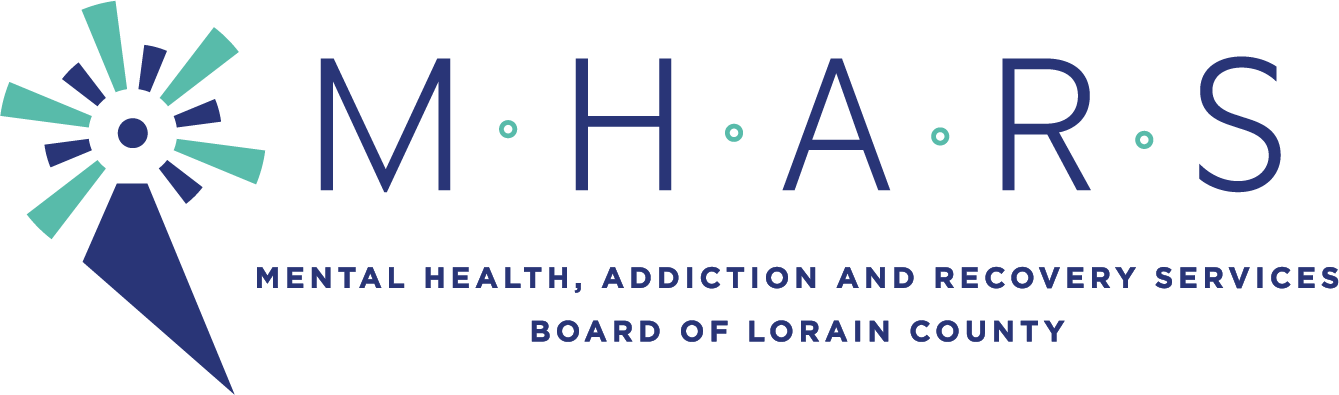 MHARS Ad Hoc Disparities Committee 
Time: Apr 8, 2021 06:00 PM Eastern Time (US and Canada)The meeting will be seen by the public via Facebook Live: Facebook.com/mharslc Committee members:	Regan Phillips (Committee Chair), Brandon Bobbitt, Kreig Brusnahan, Dr. Tracey Frierson, Inez James, Dr. Hope Moon (ex-officio)Expected Staff:	Elaine Georgas, Tonya Birney, Rebecca Jones, Mark JohnsonCall to OrderEngaging underserved populations to gather qualitative dataDiscussions with Community Organizations El Centro de Servicios Sociales – COVID Care Team and other programsElyria YWCA – COVID Care Team and other programsDiscussion:  Potential Training (Cultural Humility)/ConsultationDetermination of Next Community ConversationsPotential:  LGBTQ+, Veterans, Other?Old Business – follow up from BGS/BBBS conversationDetermination of consent agenda itemsNext meeting date – May 13, 2021 6:00 pmAdjournment